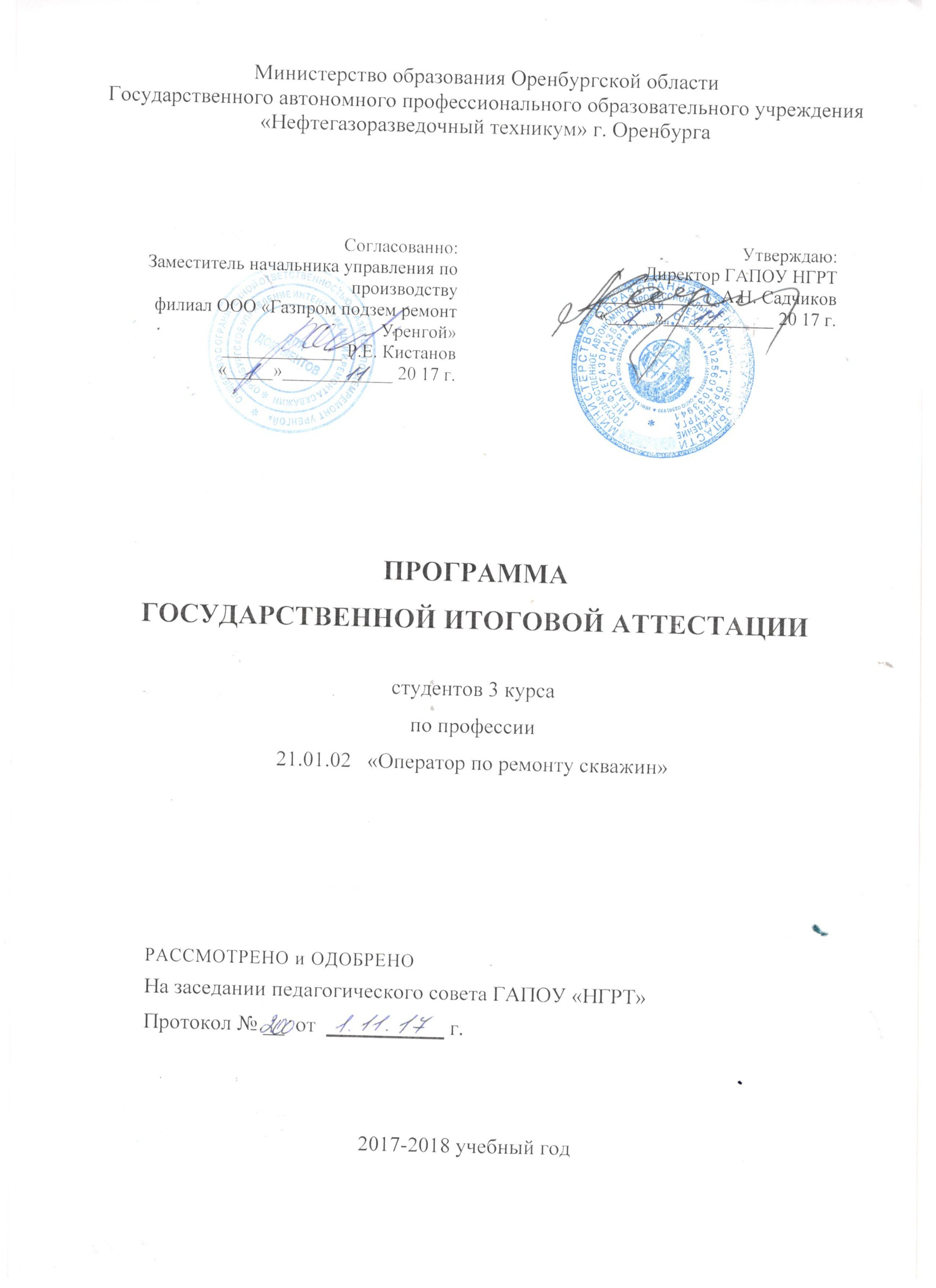 Министерство образования Оренбургской областиГосударственного автономного профессионального образовательного учреждения «Нефтегазоразведочный техникум» г. ОренбургаПРОГРАММАГОСУДАРСТВЕННОЙ ИТОГОВОЙ АТТЕСТАЦИИстудентов 3 курса		по профессии 21.01.02   «Оператор по ремонту скважин»РАССМОТРЕНО и ОДОБРЕНОНа заседании педагогического совета ГАПОУ «НГРТ» Протокол № __  от  ___________ г.2017-2018 учебный годПРОГРАММАГОСУДАРСТВЕННОЙ ИТОГОВОЙ АТТЕСТАЦИИна 2017 / 18 учебный годВ соответствии с Законом Российской Федерации «Об образовании», государственная (итоговая) аттестация выпускников, завершающих обучение по программам среднего профессионального образования (программы подготовки квалифицированных рабочих и служащих, программы подготовки специалистов среднего звена) в образовательных учреждениях СПО, является обязательной.Программа государственной (итоговой) аттестации разработана в соответствии с Законом Российской Федерации «Об образовании» 2012 г, Порядком проведения государственной итоговой аттестации по образовательным программам ФГОС утвержденного приказом Минобрнауки №968 от 16.08.2013 г, Уставом ГПОУ «НГРТ», Положение об организации государственной итоговой аттестации выпускников, завершающих обучение по программам СПО в ГПОУ «НГРТ», ФГОС по профессии входящей в состав укрупненной группы профессий 21.00.00 Прикладная геология, горное дело, нефтегазовое дело и геодезия 21.01.02 Оператор по ремонту скважин.Настоящая Программа определяет совокупность требований к государственной итоговой аттестации по профессии 21.01.02 Оператор по ремонту скважин на 2017 / 2018 учебный год.1. Общие положения1.1.	Целью государственной (итоговой) аттестации является установление соответствия уровня и качества профессиональной подготовки выпускника по профессии 21.01.02 Оператор по ремонту скважин требованиям федерального государственного образовательного стандарта среднего профессионального образования и работодателей.1.2.	Государственная (итоговая) аттестация является частью оценки качества освоения основной профессиональной образовательной программы по профессии 21.01.02 Оператор по ремонту скважин и является обязательной процедурой для выпускников очной формы обучения, завершающих освоение основной профессиональной образовательной программы среднего профессионального образования в ГАПОУ «НГРТ».1.3. К итоговым аттестационным испытаниям, входящим в состав государственной (итоговой) аттестации, допускаются студенты, не имеющие академической задолженности и в полном объеме выполнившие учебный план по осваиваемой основной профессиональной образовательной программы ФГОС по профессии 21.01.02 Оператор по ремонту скважин.1.4. Необходимым условием допуска к ГИА является представление документов, подтверждающих освоение выпускниками общих и профессиональных компетенций при изучении теоретического материала и прохождении практики по каждому из основных видов профессиональной деятельности:-	выпускная квалификационная работа;-	дневник прохождения производственной практики;-	зачётная книжка;-	характеристика (отзыв) с места практики;-	акт пробных работ.2. Условия проведения государственной (итоговой) аттестации2.1.	Вид государственной (итоговой) аттестацииГосударственная (итоговая) аттестация включает защиту выпускной квалификационной работы (выпускная практическая квалификационная работа и письменная экзаменационная работа). Обязательные требования - соответствие тематики выпускной квалификационной работы содержанию одного или нескольких профессиональных модулей. Выпускная практическая квалификационная работа должна предусматривать сложность работы не ниже 3 разряда по профессии рабочего, предусмотренного ФГОС.2.2.	Объем времени на подготовку и проведениеВ соответствии с компетентностно-ориентированным учебным планом профессии 21.01.02 Оператор по ремонту скважин; объем времени на подготовку и проведение защиты ВКР составляет 2 недели (с 15.06.2018 г. по 28.06. 2018 г.)2.3.	Сроки проведения аттестационного испытанияСроки проведения аттестационного испытания с 15.06.2018 г. по 28.06. 2018 г.3.	Подготовка аттестационного испытанияТемы ВКР разрабатываются МК преподавателей и мастеров производственного обучения.После рассмотрения на заседании МК; тематика ВКР утверждается приказом по ГПОУ «НГРТ» в срок не позднее, чем за 6 месяцев до прохождения ГИА.Критерии оценки и ФОС по ГИА разрабатываются; ФОС согласовываются с работодателями и утверждаются в рамках программы ГИА (приложения С, D).Закрепление тем ВКР производится после рассмотрения на заседании МК; и утверждается приказом по ГПОУ «НГРТ» в срок не позднее, чем за 6 месяцев до прохождения ГИА.Сроки выполнения ВКР: ноябрь 2017 - июнь 2018 года; дополнительные условия: темы ВКР, предлагаемые студентами, согласуются с работодателями и проходят предварительное рассмотрение на МК, индивидуальные задания конкретизируются и выдаются не позднее, чем за неделю до выхода на производственную практику до 9 марта 2018 года.4.	Руководство подготовкой и защитой ВКР4.1	Основные функции руководителя ВКР:-	определение темы ВКР;-	разработка индивидуальных заданий, составление содержания ВКР;-	консультирование по вопросам содержания и последовательности выполнения выпускной квалификационной работы;-	оказание помощи студенту в подборе необходимой литературы;-	контроль хода выполнения выпускной квалификационной работы;-	подготовка письменного отзыва на выпускную квалификационную работу.4.2	Сроки выдачи индивидуальных заданий на выполнение ВКРВыдача индивидуальных заданий на выполнение ВКР производится не позднее 1 недели до выхода на производственную практику, до 9 марта 2018 года.4.3	Организация консультацийКонсультации по выполнению ВКР производятся в соответствии с утвержденным графиком в течение всего периода подготовки работы.5.	Рецензирование выпускных квалификационных работ 5.1 Условия привлечения рецензентовРуководитель ВКР пишет отзыв. Руководитель практики от предприятия (организации) готовит рецензию на ВКР. Количество часов на рецензирование 0,5часа и консультирование ВКР 1 час, рецензия предоставляется не позднее, чем за день до защиты ВКР;5.2	Содержание рецензииРецензия и отзыв на ВКР должны содержать:-	общую характеристику ВКР-	заключение о соответствии темы и содержания ВКР-	оценку качества выполнения каждого раздела ВКР-	оценку степени разработанности новых вопросов-	оценку оригинальности решений (предложений)-	оценку теоретической и практической значимости работы-	оценку ВКР по четырех балльной шкале (отлично, хорошо, удовлетворительно, неудовлетворительно)6. Защита выпускных квалификационных работПеречень документов представляемых на заседание ГЭК:- ФГОС по ППКРС 21.01.02 Оператор по ремонту скважин -программа ГИА -протоколы заседания ГЭК-приказы о производственной практике, допуске к ГИА -закрепление тем ГИА -сводная ведомость-зачетные книжки, дневники производственной практики, характеристики с места производственной практики, акты пробных работ студентов.6.2	Структура ВКРПисьменная экзаменационная работа следующего содержания:Введение (1 страница)Теоретическая часть1.1 Назначение оборудования1.2 Устройство оборудования1.3 Принцип работы оборудования2.	Технологическая часть2.1.	Технология ремонта и порядок выполнения операций2.2.	Инструменты, материалы, приспособления2.3 Охрана труда и техники безопасности Заключение (1-2 страницы)Список используемой литературыГрафическая частьЛист 1. Схема оборудования6.3 Условия проведения защитыНа защиту выпускной квалификационной работы отводится до 20 минут. Процедура защиты устанавливается председателем государственной экзаменационной комиссии по согласованию с членами комиссии и, как правило, включает доклад студента (не более 7 минут), вопросы членов комиссии, ответы студента. Может быть предусмотрено выступление руководителя выпускной квалификационной работы, а также рецензента, если он присутствует на заседании государственной аттестационной комиссии.6.4. Выполнение выпускной практической квалификационной работы.6.4.1.	Общие требования.К выпускной практической квалификационной работе допускаются студенты, успешно прошедшие промежуточную аттестацию по теоретическому и производственному обучению и в полном объёме освоившие программу производственной практики.Перечень выпускных практических квалификационных работ по профессии 21.01.02 Оператор по ремонту скважин рассматривается на заседании методической комиссии и утверждается заместителем директора УПР. (Приложение Б).Студентам, имеющим оценки « хорошо» и «отлично» по дисциплинам общепрофессионального и профессионального циклов, производственному обучению и систематически выполняющим в период производственной практики, установленные производственные задания, может выдаваться работа более высокого уровня квалификации, соответствующего 4,5 квалификационному уровню по национальной рамке квалификаций (НРК).6.4.2.	Процедура выполненияВыпускная практическая квалификационная работа выполняется на базе ГПОУ «НГРТ». Мастер производственного обучения своевременно подготавливает необходимое оборудование, рабочие места, расходные материалы, инструменты, приспособления, документацию, обеспечивает соблюдение норм и правил охраны труда.Студентам сообщается порядок и условия выполнения работы, выдаётся необходимая документация (технологические карты, монтажные схемы требования к предстоящей работе и т.п.), выдаётся наряд с указанием содержания и разряда работы, нормы времени.Выпускная практическая квалификационная работа выполняется в присутствии членов государственной аттестационной комиссии. Результаты выполнения работ заносятся в протокол. В случае если комиссия в полном составе не может присутствовать при выполнении выпускной практической квалификационной работы, то составляется заключение, в котором даётся характеристика работы и указывается, какому разряду она соответствует.6.4.3.	Критерии оценки выполнения работыПри оценке выпускной практической квалификационной работы используются следующие критерии:-	овладение приёмами работ;-	соблюдение технических и технологических требований к качеству производимых работ;-	выполнение установленных норм времени;-	умение пользоваться оборудованием, инструментами, приспособлениями;-	соблюдение требований охраны труда и организации рабочего места.Выпускная практическая квалификационная работа оценивается следующим образом:Обучающийся считается аттестованным на 5 разряд, если аттестуемый уверенно и точно владеет приёмами работ при выполнении практического задания, предлагает не стандартные приемы выполнения работ соблюдает требования к качеству производственной работы, умело пользуется оборудованием, инструментами, рационально организует рабочее место, соблюдает требования охраны труда; выполняет работу без ошибок.Обучающийся считается аттестованным на 4 разряд, если аттестуемый уверенно и точно владеет приёмами работ при выполнении практического задания, соблюдает требования к качеству производственной работы, умело пользуется оборудованием, инструментами, рационально организует рабочее место, соблюдает требования охраны труда; допускаются отдельные несущественные ошибки, исправляемые самим аттестуемым.Обучающийся считается аттестованным на 3 разряд, если аттестуемый недостаточно владеет приёмами работ при выполнении практического задания, допускает ошибки, исправляемые с помощью мастера производственного обучения, допускает отдельные несущественные ошибки в организации рабочего места и при соблюдении требований охраны трудаОбучающийся считается аттестованным на 2 разряд, если аттестуемый недостаточно владеет приёмами работ при выполнении практического задания, допускает ошибки, исправляемые с помощью мастера производственного обучения, допускает отдельные несущественные ошибки в организации рабочего места и при соблюдении требований охраны труда, не выдерживает установленные нормы времени.7. Принятие решений ГЭК 7.1 Результаты защиты ВКРРезультаты защиты ВКР определяются 4 оценками «Отлично», «Хорошо», «Удовлетворительно», «Неудовлетворительно». В случае оценки «Неудовлетворительно» студент считается не прошедшим ГИА;При определении оценки учитывается: доклад выпускника по каждому разделу выпускной квалификационной работы, ответы на вопросы, оценка рецензента, отзыв руководителя.Представленная ВКР оценивается в соответствии с критериями: актуальность темы и соответствия современным требованиям системы образования; полнота и обстоятельность изложения теоретической и практической частей работы, эффективность использования избранных методов исследования для решения поставленной проблемы, правильность и полнота использованной литературы, качество доклада и ответов на вопросы при защите работы (приложение В).7.2 Присвоение квалификацииПрисвоение квалификации оформляется протоколом заседаний государственных экзаменационной комиссий. Решение ГЭК принимается простым большинством голосов, при обязательном присутствии председателя или заместителя председателя с участием не менее 2/3 её состава. При равном числе голосов, голос председательствующего на заседании является решающим.7.2.1 Студентам, не прошедшим ГИА по уважительной причине, предоставляется возможность пройти её без отчисления из ГАПОУ «НГРТ» не позднее 4-х месяцев после подачи заявления в установленные сроки.Студенты, не прошедшие ГИА по не уважительной причине или получившие неудовлетворительные результаты, проходят ГИА не ранее чем, через 6 месяцев.Приложение АТематика письменных экзаменационных работ по профессии
21.01.02 Оператор по ремонту скважинПриложение Б Тематика практических квалификационных работ по профессии21.01.02 Оператор по ремонту скважинПриложение ВКритерии оценки ВПЭР13Согласованно:Заместитель начальника управления по производству филиал ООО «Газпром подзем ремонт Уренгой»_____________ Р.Е. Кистанов «_____»____________ 20 17 г.Утверждаю:Директор ГАПОУ НГРТ       _____________ А.Н. Садчиков«_____»____________ 20 17 г.№ТемаПрофессиональныемодулиОцениваемые профессиональные компетенции1Цементирования скважинПМ 1; ПМ 2; ПМ 3ПК 1.1.-1.5.; 2.1.-2.4.; 3.1.-3.72 Испытание эксплуат-ой колонны на герметичностьПМ 1; ПМ 2; ПМ 3ПК 1.1.-1.5.; 2.1.-2.4.; 3.1.-3.73Оборудование и герметизация устья ПМ 1; ПМ 2; ПМ 3ПК 1.1.-1.5.; 2.1.-2.4.; 3.1.-3.74 Буровые растворыПМ 1; ПМ 2; ПМ 3ПК 1.1.-1.5.; 2.1.-2.4.; 3.1.-3.75Аварийный инструмент ПМ 1; ПМ 2; ПМ 3ПК 1.1.-1.5.; 2.1.-2.4.; 3.1.-3.76Бурение и зарезка второго стволаПМ 1; ПМ 2; ПМ 3ПК 1.1.-1.5.; 2.1.-2.4.; 3.1.-3.77Глубинные насосыПМ 1; ПМ 2; ПМ 3ПК 1.1.-1.5.; 2.1.-2.4.; 3.1.-3.78Освоение и испытание скважинПМ 1; ПМ 2; ПМ 3ПК 1.1.-1.5.; 2.1.-2.4.; 3.1.-3.79Обсадные калонныПМ 1; ПМ 2; ПМ 3ПК 1.1.-1.5.; 2.1.-2.4.; 3.1.-3.710Перфорация скважин ПМ 1; ПМ 2; ПМ 3ПК 1.1.-1.5.; 2.1.-2.4.; 3.1.-3.711Контрольно – измерительные приборы для Б.Р.ПМ 1; ПМ 2; ПМ 3ПК 1.1.-1.5.; 2.1.-2.4.; 3.1.-3.712Промывка скважинПМ 1; ПМ 2; ПМ 3ПК 1.1.-1.5.; 2.1.-2.4.; 3.1.-3.713Кислотная обработка скважинПМ 1; ПМ 2; ПМ 3ПК 1.1.-1.5.; 2.1.-2.4.; 3.1.-3.714Тампонажные растворыПМ 1; ПМ 2; ПМ 3ПК 1.1.-1.5.; 2.1.-2.4.; 3.1.-3.715Механизмы очистки бур. растворовПМ 1; ПМ 2; ПМ 3ПК 1.1.-1.5.; 2.1.-2.4.; 3.1.-3.716превенторыПМ 1; ПМ 2; ПМ 3ПК 1.1.-1.5.; 2.1.-2.4.; 3.1.-3.717Инструмент для спускоподъемных операцийПМ 1; ПМ 2; ПМ 3ПК 1.1.-1.5.; 2.1.-2.4.; 3.1.-3.718Осложнения при бурении и ремонте скважинПМ 1; ПМ 2; ПМ 3ПК 1.1.-1.5.; 2.1.-2.4.; 3.1.-3.719Методы поддержания пластовых давленийПМ 1; ПМ 2; ПМ 3ПК 1.1.-1.5.; 2.1.-2.4.; 3.1.-3.720Конструкция скважиныПМ 1; ПМ 2; ПМ 3ПК 1.1.-1.5.; 2.1.-2.4.; 3.1.-3.721Промывочные жидкостиПМ 1; ПМ 2; ПМ 3ПК 1.1.-1.5.; 2.1.-2.4.; 3.1.-3.722Термическая обработка забоев скважинПМ 1; ПМ 2; ПМ 3ПК 1.1.-1.5.; 2.1.-2.4.; 3.1.-3.723Монтаж и демонтаж фонтанной арматурыПМ 1; ПМ 2; ПМ 3ПК 1.1.-1.5.; 2.1.-2.4.; 3.1.-3.724Противовыбросовое оборудованиеПМ 1; ПМ 2; ПМ 3ПК 1.1.-1.5.; 2.1.-2.4.; 3.1.-3.725Ремонт и герметизация устья скважинПМ 1; ПМ 2; ПМ 3ПК 1.1.-1.5.; 2.1.-2.4.; 3.1.-3.7№Тема ПрофессиональныемодулиОцениваемые профессиональные компетенции1Определить размер долота для разбуривания цеметного моста.ПМ 1; ПМ 2; ПМ 3; ПМ 4ПК 1.1.-1.5.; 2.1.-2.7.; 3.1.-3.6; 4.1.-4.6.2 Заменить сухари на ключе УМК.ПМ 1; ПМ 2; ПМ 3; ПМ 4ПК 1.1.-1.5.; 2.1.-2.7.; 3.1.-3.6; 4.1.-4.6.3Определить плотность раствора глушения скважины .ПМ 1; ПМ 2; ПМ 3; ПМ 4ПК 1.1.-1.5.; 2.1.-2.7.; 3.1.-3.6; 4.1.-4.6.4 Подобрать элеватор для спуска НКТ ø73мм.ПМ 1; ПМ 2; ПМ 3; ПМ 4ПК 1.1.-1.5.; 2.1.-2.7.; 3.1.-3.6; 4.1.-4.6.5Определить вязкость бурового раствора .ПМ 1; ПМ 2; ПМ 3; ПМ 4ПК 1.1.-1.5.; 2.1.-2.7.; 3.1.-3.6; 4.1.-4.6.6Подобрать метчик для подъема НКТ ø76ммПМ 1; ПМ 2; ПМ 3; ПМ 4ПК 1.1.-1.5.; 2.1.-2.7.; 3.1.-3.6; 4.1.-4.6.7Определить размер резьбы у буровых труб.ПМ 1; ПМ 2; ПМ 3; ПМ 4ПК 1.1.-1.5.; 2.1.-2.7.; 3.1.-3.6; 4.1.-4.6.8Подобрать переводник для соединения жолоба.ПМ 1; ПМ 2; ПМ 3; ПМ 4ПК 1.1.-1.5.; 2.1.-2.7.; 3.1.-3.6; 4.1.-4.6.9Определить техническое состояние метчика.ПМ 1; ПМ 2; ПМ 3; ПМ 4ПК 1.1.-1.5.; 2.1.-2.7.; 3.1.-3.6; 4.1.-4.6.10Подготовить элеватор к СПО. ПМ 1; ПМ 2; ПМ 3; ПМ 4ПК 1.1.-1.5.; 2.1.-2.7.; 3.1.-3.6; 4.1.-4.6.11 Определить техническое состояние износа тормозной ленты.ПМ 1; ПМ 2; ПМ 3; ПМ 4ПК 1.1.-1.5.; 2.1.-2.7.; 3.1.-3.6; 4.1.-4.6.12Определить исправное состояние УМК. ПМ 1; ПМ 2; ПМ 3; ПМ 4ПК 1.1.-1.5.; 2.1.-2.7.; 3.1.-3.6; 4.1.-4.6.13Подобрать резьбовой колокол для НКТ ø73мм.ПМ 1; ПМ 2; ПМ 3; ПМ 4ПК 1.1.-1.5.; 2.1.-2.7.; 3.1.-3.6; 4.1.-4.6.14Определить воронку для НКТ ø76.ПМ 1; ПМ 2; ПМ 3; ПМ 4ПК 1.1.-1.5.; 2.1.-2.7.; 3.1.-3.6; 4.1.-4.6.15Проверить исправность штангового элеватора.ПМ 1; ПМ 2; ПМ 3; ПМ 4ПК 1.1.-1.5.; 2.1.-2.7.; 3.1.-3.6; 4.1.-4.6.16Определить износ муфты ШПМ 500.ПМ 1; ПМ 2; ПМ 3; ПМ 4ПК 1.1.-1.5.; 2.1.-2.7.; 3.1.-3.6; 4.1.-4.6.17Подобрать шаровой кран для БТ ø89.ПМ 1; ПМ 2; ПМ 3; ПМ 4ПК 1.1.-1.5.; 2.1.-2.7.; 3.1.-3.6; 4.1.-4.6.18Определить исправное состояние клапана КСК-9.ПМ 1; ПМ 2; ПМ 3; ПМ 4ПК 1.1.-1.5.; 2.1.-2.7.; 3.1.-3.6; 4.1.-4.6.19Порядок смены резиннового уплотнения клапана КСК-9.ПМ 1; ПМ 2; ПМ 3; ПМ 4ПК 1.1.-1.5.; 2.1.-2.7.; 3.1.-3.6; 4.1.-4.6.20Определить износ долота ø118мм.ПМ 1; ПМ 2; ПМ 3; ПМ 4ПК 1.1.-1.5.; 2.1.-2.7.; 3.1.-3.6; 4.1.-4.6.21Смена цепи у цепного ключа.ПМ 1; ПМ 2; ПМ 3; ПМ 4ПК 1.1.-1.5.; 2.1.-2.7.; 3.1.-3.6; 4.1.-4.6.22Подобрать поршень для цилиндровой втулки ø170мм.ПМ 1; ПМ 2; ПМ 3; ПМ 4ПК 1.1.-1.5.; 2.1.-2.7.; 3.1.-3.6; 4.1.-4.6.23Проверить заземляющее устройство электро-оборудования.ПМ 1; ПМ 2; ПМ 3; ПМ 4ПК 1.1.-1.5.; 2.1.-2.7.; 3.1.-3.6; 4.1.-4.6.24Определить износ торцевого фреза.ПМ 1; ПМ 2; ПМ 3; ПМ 4ПК 1.1.-1.5.; 2.1.-2.7.; 3.1.-3.6; 4.1.-4.6.25Определить износ колцевого фреза.ПМ 1; ПМ 2; ПМ 3; ПМ 4ПК 1.1.-1.5.; 2.1.-2.7.; 3.1.-3.6; 4.1.-4.6.Критерии2 «Неудовлетворительно»3 «Удовлетворительно»4 «Хорошо»5 «Отлично»АктуальностьАктуальность исследования специально автором не обосновывается. Сформулированы цель, задачи не точно и не полностью, (работа не зачтена - необходима доработка). Неясны цели и задачи работы (либо они есть, но абсолютно не согласуются с содержанием)Актуальность либо вообще не сформулирована, сформулирована не в самых общих чертах - проблема не выявлена и, что самое главное, не аргументирована (не обоснована со ссылками на источники). Не четко сформулированы цель, задачи, предмет, объект исследования, методы, используемые в работеАвтор обосновывает актуальность направления исследования в целом, а не собственной темы. Сформулированы цель, задачи, предмет, объект исследования. Тема работы сформулирована более или менее точно (то есть отражает основные аспекты изучаемой темы).Актуальность проблемы исследования обоснована анализом состояния действительности. Сформулированы цель, задачи, методы, используемые в работе.ЛогикаработыСодержание и тема работы плохо согласуются между собой.Содержание и тема работы не всегда согласуются между собой. Некоторые части работы не связаны с целью и задачами работыСодержание, как целой работы, так и ее частей связано с темой работы, имеются небольшие отклонения. Логика изложения, в общем и целом, при-Содержание, как целой работы, так и ее частей связано с темой работы. Тема сформулирована конкретно, отражает направленность работы. В каждой части (главе, параграфе) присут-сутствует - одно положение вытекает из другого.ствует обоснование, почему эта часть рассматривается в рамках данной темыСрокисдачиРабота сдана с опозданием (более 3-х дней задержки)Работа сдана с опозданием (более 3-х дней задержки).Работа сдана в срок (либо с опозданием в 2-3 дня)Работа сдана с соблюдением всех сроковСамо-стоятельностьработыБольшая часть работы списана из одного источника, либо заимствована из сети Интернет. Авторский текст почти отсутствует (или присутствует только авторский текст.) Научный руководитель не знает ничего о процессе написания студентом работы, студент отказывается показать черновики, конспектыСамостоятельные выводы либо отсутствуют, либо присутствуют только формально. Автор недостаточно хорошо ориентируется в тематике, путается в изложении содержания. Слишком большие отрывки (более двух абзацев) переписаны из источников.После каждой главы, параграфа автор работы делает выводы. Выводы порой слишком расплывчаты, иногда не связаны с содержанием параграфа, главы Автор не всегда обоснованно и конкретно выражает свое мнение по поводу основных аспектов содержания работы.После каждой главы, параграфа автор работы делает самостоятельные выводы. Автор четко, обоснованно и конкретно выражает свое мнение по поводу основных аспектов содержания работы. Из разговора с автором научный руководитель делает вывод о том, что студент достаточно свободно ориентируется в терминологии, используемой в ВКРОформлениеработыМного нарушений правил оформления и низкая культура ссылок.Представленная ВКР имеет отклонения и не во всем соответствует предъявляемым требованиямЕсть некоторые недочеты в оформлении работы, в оформлении ссылок.Соблюдены все правила оформления работы.Литера-Автор совсем не ориенти-Изучено менее трех ис-Изучено более пятиКоличество источников бо-тураруется в тематике, не может назвать и кратко изложить содержание используемых книг. Изучено менее 3 источниковточников. Автор слабо ориентируется в тематике, путается в содержании используемых книг.источников. Автор ориентируется в тематике, может перечислить и кратко изложить содержание используемых книглее 5. Все они использованы в работе. Студент легко ориентируется в тематике, может перечислить и кратко изложить содержание используемых книгЗащитаработыАвтор совсем не ориентируется в терминологии работы.Автор, в целом, владеет содержанием работы, но при этом затрудняется в ответах на вопросы членов ГЭК. Допускает неточности и ошибки при толковании основных положений и результатов работы, не имеет собственной точки зрения на проблему исследования. Автор показал слабую ориентировку в тех понятиях, терминах, которые она (он) использует в своей работе. Защита, по мнению членов комиссии, прошла сбивчиво, неуверенно и нечетко.Автор достаточно уверенно владеет содержанием работы, в основном, отвечает на поставленные вопросы, но допускает незначительные неточности при ответах. Использует наглядный материал. Защита прошла, по мнению комиссии, хорошо (оценивается логика изложения, уместность использования наглядности, владение терминологией и др.).Автор уверенно владеет содержанием работы, показывает свою точку зрения, опираясь на соответствующие теоретические положения, грамотно и содержательно отвечает на поставленные вопросы. Использует наглядный материал: презентации, схемы, таблицы и др. Защита прошла успешно с точки зрения комиссии (оценивается логика изложения, уместность использования наглядности, владение терминологией и др.).ОценкаОценка «2» ставится, еслистудент обнаруживает не-понимание содержатель-ных основ исследования инеумение применять по-лученные знания на прак-тике, защиту строит несвязно, допускает сущест-венные ошибки, в теоре-тическом обосновании,которые не может испра-вить даже с помощью членов комиссии, практическая часть ВКР не выполнена.Оценка «3» ставится, еслистудент на низком уровневладеет методологиче-ским аппаратом исследо-вания, допускает неточ-ности при формулировкетеоретических положенийвыпускной квалификаци-онной работы, материализлагается не связно,практическая часть ВКРвыполнена некачественно.Оценка «4» ставится,если студент на доста-точно высоком уровнеовладел методологи-ческим аппаратом нс-следования, осуществ-ляет содержательныйанализ теоретическихисточников, но допус-кает отдельные неточ-ности в теоретическом обосновании или допущены отступления в практической части от законов композиционного решения.Оценка «5» ставится, еслистудент на высоком уровневладеет методологическимаппаратом исследования,осуществляет сравнитель-но-сопоставительный ана-лиз разных теоретическихподходов, практическаячасть ВКР выполнена каче-ственно и на высоком уров-не.работыОценка «2» ставится, еслистудент обнаруживает не-понимание содержатель-ных основ исследования инеумение применять по-лученные знания на прак-тике, защиту строит несвязно, допускает сущест-венные ошибки, в теоре-тическом обосновании,которые не может испра-вить даже с помощью членов комиссии, практическая часть ВКР не выполнена.Оценка «3» ставится, еслистудент на низком уровневладеет методологиче-ским аппаратом исследо-вания, допускает неточ-ности при формулировкетеоретических положенийвыпускной квалификаци-онной работы, материализлагается не связно,практическая часть ВКРвыполнена некачественно.Оценка «4» ставится,если студент на доста-точно высоком уровнеовладел методологи-ческим аппаратом нс-следования, осуществ-ляет содержательныйанализ теоретическихисточников, но допус-кает отдельные неточ-ности в теоретическом обосновании или допущены отступления в практической части от законов композиционного решения.Оценка «5» ставится, еслистудент на высоком уровневладеет методологическимаппаратом исследования,осуществляет сравнитель-но-сопоставительный ана-лиз разных теоретическихподходов, практическаячасть ВКР выполнена каче-ственно и на высоком уров-не.Оценка «2» ставится, еслистудент обнаруживает не-понимание содержатель-ных основ исследования инеумение применять по-лученные знания на прак-тике, защиту строит несвязно, допускает сущест-венные ошибки, в теоре-тическом обосновании,которые не может испра-вить даже с помощью членов комиссии, практическая часть ВКР не выполнена.Оценка «3» ставится, еслистудент на низком уровневладеет методологиче-ским аппаратом исследо-вания, допускает неточ-ности при формулировкетеоретических положенийвыпускной квалификаци-онной работы, материализлагается не связно,практическая часть ВКРвыполнена некачественно.Оценка «4» ставится,если студент на доста-точно высоком уровнеовладел методологи-ческим аппаратом нс-следования, осуществ-ляет содержательныйанализ теоретическихисточников, но допус-кает отдельные неточ-ности в теоретическом обосновании или допущены отступления в практической части от законов композиционного решения.Оценка «5» ставится, еслистудент на высоком уровневладеет методологическимаппаратом исследования,осуществляет сравнитель-но-сопоставительный ана-лиз разных теоретическихподходов, практическаячасть ВКР выполнена каче-ственно и на высоком уров-не.Оценка «2» ставится, еслистудент обнаруживает не-понимание содержатель-ных основ исследования инеумение применять по-лученные знания на прак-тике, защиту строит несвязно, допускает сущест-венные ошибки, в теоре-тическом обосновании,которые не может испра-вить даже с помощью членов комиссии, практическая часть ВКР не выполнена.Оценка «3» ставится, еслистудент на низком уровневладеет методологиче-ским аппаратом исследо-вания, допускает неточ-ности при формулировкетеоретических положенийвыпускной квалификаци-онной работы, материализлагается не связно,практическая часть ВКРвыполнена некачественно.Оценка «4» ставится,если студент на доста-точно высоком уровнеовладел методологи-ческим аппаратом нс-следования, осуществ-ляет содержательныйанализ теоретическихисточников, но допус-кает отдельные неточ-ности в теоретическом обосновании или допущены отступления в практической части от законов композиционного решения.Оценка «5» ставится, еслистудент на высоком уровневладеет методологическимаппаратом исследования,осуществляет сравнитель-но-сопоставительный ана-лиз разных теоретическихподходов, практическаячасть ВКР выполнена каче-ственно и на высоком уров-не.Оценка «2» ставится, еслистудент обнаруживает не-понимание содержатель-ных основ исследования инеумение применять по-лученные знания на прак-тике, защиту строит несвязно, допускает сущест-венные ошибки, в теоре-тическом обосновании,которые не может испра-вить даже с помощью членов комиссии, практическая часть ВКР не выполнена.Оценка «3» ставится, еслистудент на низком уровневладеет методологиче-ским аппаратом исследо-вания, допускает неточ-ности при формулировкетеоретических положенийвыпускной квалификаци-онной работы, материализлагается не связно,практическая часть ВКРвыполнена некачественно.Оценка «4» ставится,если студент на доста-точно высоком уровнеовладел методологи-ческим аппаратом нс-следования, осуществ-ляет содержательныйанализ теоретическихисточников, но допус-кает отдельные неточ-ности в теоретическом обосновании или допущены отступления в практической части от законов композиционного решения.Оценка «5» ставится, еслистудент на высоком уровневладеет методологическимаппаратом исследования,осуществляет сравнитель-но-сопоставительный ана-лиз разных теоретическихподходов, практическаячасть ВКР выполнена каче-ственно и на высоком уров-не.Оценка «2» ставится, еслистудент обнаруживает не-понимание содержатель-ных основ исследования инеумение применять по-лученные знания на прак-тике, защиту строит несвязно, допускает сущест-венные ошибки, в теоре-тическом обосновании,которые не может испра-вить даже с помощью членов комиссии, практическая часть ВКР не выполнена.Оценка «3» ставится, еслистудент на низком уровневладеет методологиче-ским аппаратом исследо-вания, допускает неточ-ности при формулировкетеоретических положенийвыпускной квалификаци-онной работы, материализлагается не связно,практическая часть ВКРвыполнена некачественно.Оценка «4» ставится,если студент на доста-точно высоком уровнеовладел методологи-ческим аппаратом нс-следования, осуществ-ляет содержательныйанализ теоретическихисточников, но допус-кает отдельные неточ-ности в теоретическом обосновании или допущены отступления в практической части от законов композиционного решения.Оценка «5» ставится, еслистудент на высоком уровневладеет методологическимаппаратом исследования,осуществляет сравнитель-но-сопоставительный ана-лиз разных теоретическихподходов, практическаячасть ВКР выполнена каче-ственно и на высоком уров-не.Оценка «2» ставится, еслистудент обнаруживает не-понимание содержатель-ных основ исследования инеумение применять по-лученные знания на прак-тике, защиту строит несвязно, допускает сущест-венные ошибки, в теоре-тическом обосновании,которые не может испра-вить даже с помощью членов комиссии, практическая часть ВКР не выполнена.Оценка «3» ставится, еслистудент на низком уровневладеет методологиче-ским аппаратом исследо-вания, допускает неточ-ности при формулировкетеоретических положенийвыпускной квалификаци-онной работы, материализлагается не связно,практическая часть ВКРвыполнена некачественно.Оценка «4» ставится,если студент на доста-точно высоком уровнеовладел методологи-ческим аппаратом нс-следования, осуществ-ляет содержательныйанализ теоретическихисточников, но допус-кает отдельные неточ-ности в теоретическом обосновании или допущены отступления в практической части от законов композиционного решения.Оценка «5» ставится, еслистудент на высоком уровневладеет методологическимаппаратом исследования,осуществляет сравнитель-но-сопоставительный ана-лиз разных теоретическихподходов, практическаячасть ВКР выполнена каче-ственно и на высоком уров-не.Оценка «2» ставится, еслистудент обнаруживает не-понимание содержатель-ных основ исследования инеумение применять по-лученные знания на прак-тике, защиту строит несвязно, допускает сущест-венные ошибки, в теоре-тическом обосновании,которые не может испра-вить даже с помощью членов комиссии, практическая часть ВКР не выполнена.Оценка «3» ставится, еслистудент на низком уровневладеет методологиче-ским аппаратом исследо-вания, допускает неточ-ности при формулировкетеоретических положенийвыпускной квалификаци-онной работы, материализлагается не связно,практическая часть ВКРвыполнена некачественно.Оценка «4» ставится,если студент на доста-точно высоком уровнеовладел методологи-ческим аппаратом нс-следования, осуществ-ляет содержательныйанализ теоретическихисточников, но допус-кает отдельные неточ-ности в теоретическом обосновании или допущены отступления в практической части от законов композиционного решения.Оценка «5» ставится, еслистудент на высоком уровневладеет методологическимаппаратом исследования,осуществляет сравнитель-но-сопоставительный ана-лиз разных теоретическихподходов, практическаячасть ВКР выполнена каче-ственно и на высоком уров-не.Оценка «2» ставится, еслистудент обнаруживает не-понимание содержатель-ных основ исследования инеумение применять по-лученные знания на прак-тике, защиту строит несвязно, допускает сущест-венные ошибки, в теоре-тическом обосновании,которые не может испра-вить даже с помощью членов комиссии, практическая часть ВКР не выполнена.Оценка «3» ставится, еслистудент на низком уровневладеет методологиче-ским аппаратом исследо-вания, допускает неточ-ности при формулировкетеоретических положенийвыпускной квалификаци-онной работы, материализлагается не связно,практическая часть ВКРвыполнена некачественно.Оценка «4» ставится,если студент на доста-точно высоком уровнеовладел методологи-ческим аппаратом нс-следования, осуществ-ляет содержательныйанализ теоретическихисточников, но допус-кает отдельные неточ-ности в теоретическом обосновании или допущены отступления в практической части от законов композиционного решения.Оценка «5» ставится, еслистудент на высоком уровневладеет методологическимаппаратом исследования,осуществляет сравнитель-но-сопоставительный ана-лиз разных теоретическихподходов, практическаячасть ВКР выполнена каче-ственно и на высоком уров-не.Оценка «2» ставится, еслистудент обнаруживает не-понимание содержатель-ных основ исследования инеумение применять по-лученные знания на прак-тике, защиту строит несвязно, допускает сущест-венные ошибки, в теоре-тическом обосновании,которые не может испра-вить даже с помощью членов комиссии, практическая часть ВКР не выполнена.Оценка «3» ставится, еслистудент на низком уровневладеет методологиче-ским аппаратом исследо-вания, допускает неточ-ности при формулировкетеоретических положенийвыпускной квалификаци-онной работы, материализлагается не связно,практическая часть ВКРвыполнена некачественно.Оценка «4» ставится,если студент на доста-точно высоком уровнеовладел методологи-ческим аппаратом нс-следования, осуществ-ляет содержательныйанализ теоретическихисточников, но допус-кает отдельные неточ-ности в теоретическом обосновании или допущены отступления в практической части от законов композиционного решения.Оценка «5» ставится, еслистудент на высоком уровневладеет методологическимаппаратом исследования,осуществляет сравнитель-но-сопоставительный ана-лиз разных теоретическихподходов, практическаячасть ВКР выполнена каче-ственно и на высоком уров-не.Оценка «2» ставится, еслистудент обнаруживает не-понимание содержатель-ных основ исследования инеумение применять по-лученные знания на прак-тике, защиту строит несвязно, допускает сущест-венные ошибки, в теоре-тическом обосновании,которые не может испра-вить даже с помощью членов комиссии, практическая часть ВКР не выполнена.Оценка «3» ставится, еслистудент на низком уровневладеет методологиче-ским аппаратом исследо-вания, допускает неточ-ности при формулировкетеоретических положенийвыпускной квалификаци-онной работы, материализлагается не связно,практическая часть ВКРвыполнена некачественно.Оценка «4» ставится,если студент на доста-точно высоком уровнеовладел методологи-ческим аппаратом нс-следования, осуществ-ляет содержательныйанализ теоретическихисточников, но допус-кает отдельные неточ-ности в теоретическом обосновании или допущены отступления в практической части от законов композиционного решения.Оценка «5» ставится, еслистудент на высоком уровневладеет методологическимаппаратом исследования,осуществляет сравнитель-но-сопоставительный ана-лиз разных теоретическихподходов, практическаячасть ВКР выполнена каче-ственно и на высоком уров-не.Оценка «2» ставится, еслистудент обнаруживает не-понимание содержатель-ных основ исследования инеумение применять по-лученные знания на прак-тике, защиту строит несвязно, допускает сущест-венные ошибки, в теоре-тическом обосновании,которые не может испра-вить даже с помощью членов комиссии, практическая часть ВКР не выполнена.Оценка «3» ставится, еслистудент на низком уровневладеет методологиче-ским аппаратом исследо-вания, допускает неточ-ности при формулировкетеоретических положенийвыпускной квалификаци-онной работы, материализлагается не связно,практическая часть ВКРвыполнена некачественно.Оценка «4» ставится,если студент на доста-точно высоком уровнеовладел методологи-ческим аппаратом нс-следования, осуществ-ляет содержательныйанализ теоретическихисточников, но допус-кает отдельные неточ-ности в теоретическом обосновании или допущены отступления в практической части от законов композиционного решения.Оценка «5» ставится, еслистудент на высоком уровневладеет методологическимаппаратом исследования,осуществляет сравнитель-но-сопоставительный ана-лиз разных теоретическихподходов, практическаячасть ВКР выполнена каче-ственно и на высоком уров-не.